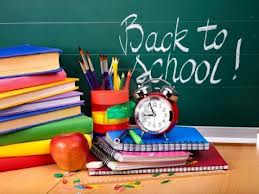 Burton’s 1st Grade (Recommended) Supply ListNOT ALLOWED:  Book bags on wheels, pencil sharpeners, pencil boxes or casesPlease label the following items with your child’s name:1 sturdy book bag – ABSOLUTELY, (No Wheels - PLEASE)1 durable plastic or fabric zippered pencil bag2 boxes of 24 count crayons (NO MARKERS PLEASE)1 box of 72 count pencils (Dixon/Ticonderoga are recommended) they can be purchased at Staples, Office Depot, and sometimes Target or Kmart2 red checking pencils (No Ink Pens - PLEASE)4 square or rectangle erasers2 spiral notebooks:  70 pages, wide ruled (any color)4 Duo Tang/Double Pocket Folders (Plastic, preferred)The following supplies will be community property – PLEASE DO NOT LABEL:1package glue sticks (4 to 6)—(NO GLUE BOTTLES PLEASE)4 rolls of paper towel3 boxes of facial tissue (An extreme amount is used throughout the cold months)1 large 16 oz. (or larger) of hand sanitizer1 small 8-12 oz bottle of antibacterial foam soap2 reams of white Xerox paper (8 1/2 X 11)2 reams of blue Xerox paper, ONLY if your last name begins with ‘A - M’2 reams of yellow Xerox paper, ONLY if your last name begins with ‘N - Z’2 Composition Journals (Black & White) - (9 3/4 X 7 ½), WIDE RULEDPlease purchase an electronic or manual/crank pencil sharpener to keep at home.  Your child will be responsible for coming to school every day with three sharp pencils and a red checking pencil.    Thank You.